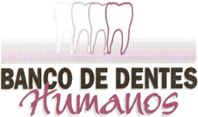 O Banco de Dentes Humanos (BDH) é um núcleo sem fins lucrativos, vinculado ao curso de Odontologia do Centro de Ciências da Saúde da UFPE, através Departamento de Prótese e Cirurgia Bucofacial. Constituído em 19 de Julho de 2002, o BDH-UFPE consiste em núcleo onde o há recebimento, tratamento e distribuição de órgãos dentários extraídos, os quais poderão ser usados na aprendizagem e no aperfeiçoamento de técnicas para os estudantes de graduação e/ou pós-graduação em Odontologia, bem como em pesquisas científicas.O BDH exerce uma importância fundamental no contexto da Universidade, pois os dentes extraídos são constantemente requisitados para o desenvolvimento de atividades de aprendizagem e de pesquisa. Desta forma, como os dentes são órgãos do corpo humano, a sua utilização requer uma regulamentação através da doação para um Banco de Órgãos. No BDH-UFPE, este processo é feito através da assinatura de termos específicos que garantem ao doador que os dentes serão utilizados de forma eticamente correta. Além disso, o BDH também tem a finalidade de inibir o comércio ilegal de dentes, assim como realizar campanhas para valorização dos dentes humanos.SECÇÕESEquipeCoordenador: Prof. Dr. Carlos Menezes AguiarVice-coordenadora: Prof.a Dr.a Andréa Cruz CâmaraProfessora colaboradora: Prof.a Dr.a Elvia Christina Barros de AlmeidaComo doar dentes?Após os dentes terem sidos extraídos, eles devem se lavados com água e sabão e armazenados em um recipiente devidademente identificado contendo água destilada ou soro fisiológico. A troca do líquido deve ser semanal.Formas de doação:TERMO A – CONSENTIDOR LIVRETERMO B – CONSENTIDOR USUÁRIO DE SERVIÇO DE SAÚDETERMO C- TERMO DE ASSENTIMENTO PARA MENORES ALFABETIZADOSTERMO D - TERMO DE CONSENTIMENTO LIVRE E ESCLARECIDO (PARA RESPONSÁVEL LEGAL PELO MENOR DE 18 ANOS)Como proceder? O doador deve preencher o termo correspondente, assinar e dirigir ao BDH para efetuar a doação.Como solicitar dentes?O empréstimo ou doação de dentes para uso na aprendizagem ou em pesquisa é feito mediante o preenchimento e assinatura do Formulário de Solicitação de Dentes. Para pesquisa, o pesquisador deve anexar o projeto de pesquisa ao formulário (ANEXO C). Para aprendizagem, o estudante deve anexar o comprovante de matrícula da disciplina responsável pela solicitação dos espécimes ao formulário (ANEXO B). DocumentosTermo ATermo BTermo CTermo DAnexo BAnexo CContatoE-mail: bancodedentesufpe@hotmail.com. AV. PROF. MORAES RÊGO, s/n – CID. UNIVERSITÁRIA – CEP: 50.670-901. FONE / FAX (81) 21268340 21268341 – CGC Nº 24.134.488/0001-08 – RECIFE – PE.